Муниципальное бюджетное дошкольное образовательное учреждение «ДЕТСКИЙ САД № 2 «МАЛИКА» С. АЛХАН-КАЛАГРОЗНЕНСКОГО МУНИЦИПАЛЬНОГО РАЙОНА»ПЛАН РАБОТЫ С РОДИТЕЛЬСКОГО КОМИТЕТАмуниципального бюджетногодошкольного образовательного учреждения  «Детский сад № 2 «Малика» с. Алхан-Кала Грозненского муниципального района» на 2022 – 2023 учебный годс. Алхан-Кала – 2022 г.Цель и задачи на 2022 - 2023 учебный годЦель: построение воспитательно-образовательного процесса в соответствии с федеральным государственным образовательным стандартом дошкольного образования к структуре основной образовательной программы ДОУ.Задачи:1. Совершенствовать работу по воспитанию нравственно-патриотических чувств через знакомство дошкольников с традиционной культурой своего края.2. Организация эффективности воспитательно - образовательной работы в ДОУ по формированию основ безопасного поведения детей на дорогах.3. Совершенствование системы сохранения и укрепления здоровья детей, создание здоровьесберегающего пространства в условиях ДОУ.СЕНТЯБРЬ УТВЕРЖДАЮЗаведующий МБДОУ «Детский сад № 2 «Малика» с. Алхан-Кала Грозненского муниципального района» 01.09.2022 г. 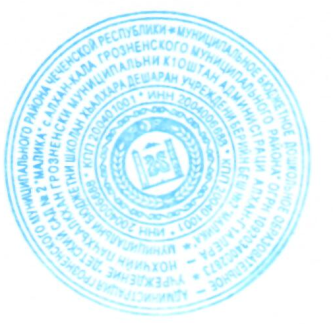 Вид деятельностиОтветственныйСроки1. Заседание родительского комитета № 11.О готовности учреждения к началу 2022-2023 учебного года. Ознакомление с основными задачами ДОУ на 2022-2023 учебный год. 2. Об утверждении плана работы родительского комитета ДОУ на 2022-2023 учебный год. 3. О помощи в организации осенней выставки поделок и праздника осени.ЗаведующийСентябрь 1 неделя2. Заседание родительского комитета №21. О привлечении родителей к участию в конкурсе новогодних поделок.2. О профилактике ОРВИ и гриппа.Родительский комитетДекабрь 2 неделя3. Заседание родительского комитета № 31. О формах взаимодействия педагогов и родителей в вопросах нравственного воспитания дошкольников.2. О подготовке и проведении утренника к 8 МартаРодительский комитетМарт 1 неделя4. Заседание родительского комитета №41. Об анализе работы родительского комитета ДОУ за 2022-2023 учебный год, разработка плана работы родительского комитета на 2023-2024 учебный год. 2. Об организации работы ДОУ в летний оздоровительный период.Родительский комитетМай 4 неделя